БАШ?ОРТОСТАН РЕСПУБЛИКА№Ы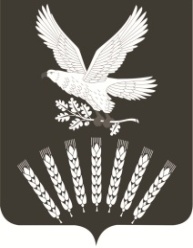 К0й0рг26е районымуниципаль районыны8Кер21ле-Илюшкин ауыл советыауыл бил2м23е хакими2теРЕСПУБЛИКА   БАШКОРТОСТАНАдминистрациясельского поселенияКривле-Илюшкинский сельсовет муниципального района Куюргазинский район453354, Кер21ле-Илюшкин ауылы, !62к урамы, 33Тел. (34757) 6-36-73; факс: (34757) 6-36-73e-mail:  nikitina.a73@mail.ru453354, село Кривле-Илюшкино, улица Центральная, 33Тел. (34757) 6-36-73; факс: (34757) 6-36-73e-mail:  nikitina.a73@mail.ruБОЙОРО?						РАСПОРЯЖЕНИЕ   1 февраль 2019 й.               №  9-р              1 февраля  2019 г.О назначении должностного лица ответственного за работу по профилактике коррупционных и иных правонарушений в администрации сельского поселения Кривле-Илюшкинский сельсовет муниципального района Куюргазинский район Республики Башкортостан   С целью приведения нормативно-правовых актов администрации сельского поселения Кривле-Илюшкинский сельсовет муниципального района Куюргазинский район Республики Башкортостан в соответствии с Федеральным законом от 25.12.2008 № 273-ФЗ «О противодействии коррупции», в целях реализации Национального плана противодействия коррупции на 2019 год, утвержденного указом Президента Российской Федерации от 11.04.2014 № 226, и   на основании распоряжения главы Администрации  муниципального района Куюргазинский район Республики Башкортостан от 18 июня  2015 года № 30-р постановляю:                           Определить основным должностным лицом, ответственным за организацию работы по профилактике коррупционных и иных правонарушений в  администрации сельского поселения Кривле-Илюшкинский сельсовет муниципального района Куюргазинский район Республики Башкортостан Семенову В.И. - управляющего делами.В период временного отсутствия Семеновой В.И. (очередной отпуск, командировка, нетрудоспособность) ответственность за организацию работы по профилактике коррупционных и иных правонарушений в администрации возложить на Чурсину В.С. – специалиста.Контроль за исполнением настоящего распоряжения оставляю за собой.Глава сельского поселения                                                  И.Л.Ворошилов